О назначении публичных слушаний по выдаче разрешения на отклонение от предельных параметров разрешенного строительства объекта капитального строительстваВ соответствии со ст. 40 Градостроительного кодекса РФ, административным регламентом утвержденным постановлением главы МО «Ленский район» от 09.01.2018г. №01-03-5/8 «Об утверждении Административного регламента предоставления муниципальной услуги «Предоставление разрешения на отклонение от предельных параметров разрешенного строительства, реконструкции объекта капитального строительства на территории муниципального образования «Ленский район»», с целью информирования населения о намечаемой деятельности, рассмотрев обращение гр. Попова П.Ю. от 25.06.2020г. №01-11-423/0:Назначить проведение публичных слушаний по выдаче разрешения на отклонение от предельных параметров разрешенного строительства объекта капитального строительства, находящегося по адресу: Республика Саха (Якутия), Ленский район, с. Беченча, ул. Захара Саморцева, д. 18, застройщик: Попов Павел Юрьевич.Определить время и место проведения публичных слушаний на 03 августа 2020 года в 10:00 часов в зале здания МКУ «ЦКИД «Сарыада»» (с. Беченча, ул. Советская, д. 32/1).Установить местом доступа для ознакомления заинтересованных лиц с документами по вопросам публичных слушаний здание администрации МО «Ленский район» (г. Ленск, ул. Ленина, д. 65, кабинет 404).Постоянно действующей комиссии по подготовке проектов внесения изменений и дополнений в СТП, ГП и ПЗЗ муниципальных образований Ленского района рассмотреть проект разрешения на отклонение от предельных параметров строительства объекта капитального строительства.Установить срок 30 календарных дней по приему замечаний и предложений от населения и общественности со дня официального опубликования настоящего распоряжения.Направлять предложения и замечания по публичным слушаниям по адресу: 678144, Республика Саха (Якутия), г. Ленск, ул. Ленина, 65, каб. 404. Контактное лицо – Мыреева Ольга Александровна, тел. 8(41137) 4-13-24.Направить и.о. начальника отдела архитектуры администрации муниципального образования «Ленский район» (Мыреева О.А.) в с. Беченча 03 августа 2020г. для организации публичных слушаний.Главному специалисту общего отдела (Иванская Е.С.) опубликовать настоящее распоряжение в средствах массовой информации и разместить на официальном сайте муниципального образования.Контроль исполнения настоящего распоряжения оставляю за собой.Муниципальное образование«ЛЕНСКИЙ РАЙОН»Республики Саха (Якутия)Муниципальное образование«ЛЕНСКИЙ РАЙОН»Республики Саха (Якутия)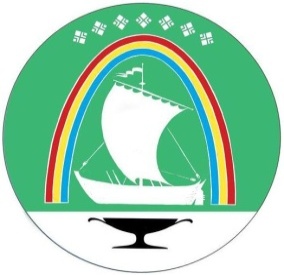 Саха Өрөспүүбүлүкэтин«ЛЕНСКЭЙ ОРОЙУОН» муниципальнайтэриллиитэ     РАСПОРЯЖЕНИЕ     РАСПОРЯЖЕНИЕ                          Дьаhал                          Дьаhал                          Дьаhал                г. Ленск                г. Ленск                             Ленскэй к                             Ленскэй к                             Ленскэй кот «30» __июня__ 2020 года                                 № ___01-04-1132/0_____                 от «30» __июня__ 2020 года                                 № ___01-04-1132/0_____                 от «30» __июня__ 2020 года                                 № ___01-04-1132/0_____                 от «30» __июня__ 2020 года                                 № ___01-04-1132/0_____                 от «30» __июня__ 2020 года                                 № ___01-04-1132/0_____                 Глава                                                                                            Ж.Ж. Абильманов